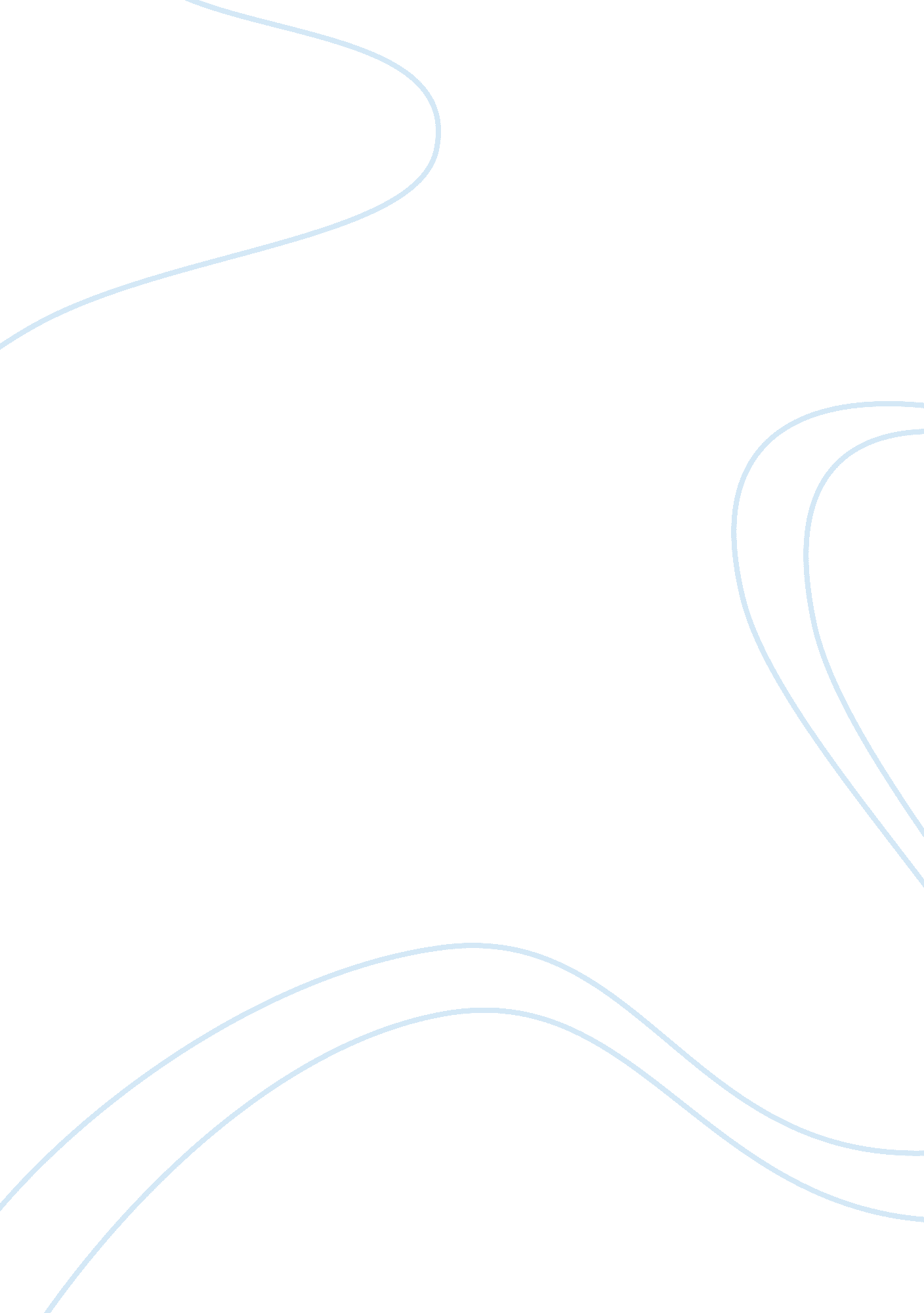 Purposes and drawbacks of accounting standards accounting essay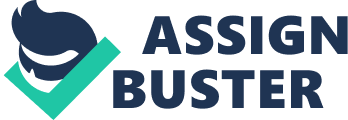 Today the accounting criterion is really of import to be applied to company including any abroad entities that are portion of those fiscal statements. the international accounting commission which came into being in June 1973 in promotion of an understanding by the accounting organic structures of Australia, Canada, Mexico, the UK, the USA, Ireland and France is active on the international scene. A revised understanding was signed in 1982. The ends of this ( IASC ) are set out in its fundamental law: 1 accounting criterions to be observed in the presentation of fiscal statements and to advance their global credence and observation. 2 To work by and large for the betterment and harmonisation of ordinances, accounting criterions and processs associating to the presentation of fiscal statements. So, in this study we analysis accounting standards-a blessing or expletive, intents of accounting criterions, drawback of accounting criterions, Fair presentation and conformity with international accounting criterions and of import of cardinal accounting rules. Accounting Standards-A Boon or expletive: - The rating of assets and liabilities reported in a company & A ; acirc ; ˆ™s published history is controlled to a considerable extent by accounting criterions. By no agency is everyone convinced of the utility of these criterions, or of their effectivity, or that they should be given widespread application. It is hence of import for bankers and other users of accounting information to be cognizant of the range and restrictions of criterions so that they can do a rational appraisal of the cogency of the published histories on which they are based ( Edwards and Mellett 1994 and Maheshwari 2000 ) . Purposes of accounting Standards: - The chief ground for puting up the accounting criterions commission and its replacement the ASB was to cut down the broad assortment of accounting patterns employed by companies. It was believed that this overplus of rules destroyed comparison between the histories of one concern and another. The maps of the ASB are to transport out a careful probe of bing patterns to place best patterns and to enforce these on companies using inferior processs so as to develop their published studies. In nature, it is sometime hard to obtain understanding about which is the best pattern and the solution is either to let some flexibleness or warrant the favorite process with the statement that it is better to hold 2nd rate Numberss prepared on a unvarying footing than first rate Numberss which are non comparable ( Sutton 2000 and Edwards and Mellett 1994 ) . A last function for accounting criterions is that they pave the manner for new statute law. Standards may be issued and withdrawn more easy than a new organisations act if is becomes clear that the commissariats do non work good. It is hence of import that new ordinances should be issued as criterions before they receive the full force of legislative support. This process has worked good the organisations act 1985 incorporated the chief commissariats of a figure of criterions issued earlier which had gained general credence. Drawback of accounting criterions: - It is acknowledged that criterions carry through a valuable function in the tally by guaranting that all companies adopt the best processs presently used but it is believed in some quarters that they may turn out detrimental in the long tally. Over the old ages considerable betterment have been made in the signifier and content of published histories and much of this has occurred as the consequence of voluntary experiment and invention. To put fiscal coverage processs in a standardised strait-jacket might hence be to the longer-term hurt of users of fiscal statements. In a nutshell, a major possible jeopardy of criterions is that although they may be intended as a floor they end up as a ceiling ( Elliott 2008, Alexander, Britton and Jorisson 2009 ) . A farther unfavorable judgment of criterions is that they surpress that demand for comptrollers to exert opinion which is a important characteristic of their position as professional. Concern is expressed that the comptroller will be relegated to the function of a more technician who does no more than slot figures calculated in conformity with accounting criterions into their appropriate location in the histories ( Edwards and Mellett 1994 ) . Fair presentation and conformity with international accounting criterions: - The first substantial portion of international accounting criterions 1concern the annoyed inquiry of the override. The issue at interest is whether or non the elaborate ordinances, i. e. the criterions in this instance are ever and automatically both necessary and sufficient conditions for the readying of equal fiscal statement or whether some more cardinal overruling standard, such as the proviso of a true and position a demand to show reasonably or a demand non to misdirect users is when a clang occurs the finding demand ( hence overruling the criterions ) . IAS 1 recognizes that conformity with the international accounting criterions may be deficient or unequal in highly rare fortunes ( Alexander, Britton and Jorissen 2009 and Ashbaugh and Pincus 2000 ) . Cardinal Accounting Principles: - The accounting policies a house follows rest on certain cardinal constructs or rules. They are: - 1. The traveling concern premise: - the fiscal statements are prepared-and assets and liabilities are valued-on the premise that the company is able to go on trading for the foreseeable hereafter. 2. Consistency: - The Company applies the accounting policies it has adopted on a consistent footing. Like minutess and events are accounted for in the same manner from one period to the following. 3. Prudence: - The fiscal statements are prepared on a prudent footing. More specifically, net incomes are merely recognized in the income statement when they are realized or realizable, that is when hard currency or claims to hard currency are received. 4. The accumulations construct: - A company recognizes grosss and disbursals in the period they occur. This may non co-occur with the day of the month of hard currency reception or payment. The duplicate rule is an illustration of the accumulations concept at work: the disbursal of a sale is recognized in the same period as the gross from it. These are the most of import of the general rules set down in the EU 's but it must 4th directive ( art. 31. 1 ) . Although they are set down in commercial and revenue enhancement codifications in many states their beginnings are found in long-accepted concern pattern. See the timing of gross acknowledgment under accrual accounting ( Sutton 2000 ) . Decision: - Finally, we can state accounting standard is really of import for any company to utilize it within system to develop ways of computation. because more organisations uses with accounting criterions to better ways of histories like Bank Muscat, International Bank of Oman, Oman Arab Bank, NBO, Bahwan Group Company, Governments and etc. So, companies and employees must following accounting criterions to go easy when utilizing analysis accounting information. 